                        YOUR FEEDBACK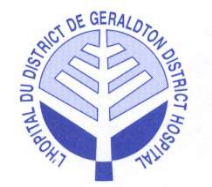    Hospice Palliative Care     Volunteer Visiting ServicesRating scale: 			                          The referral process was precise & uncomplicated	Yes      Somewhat      No    n/aA comfort bag was offered during the referral process	Yes                             No    n/aThe Volunteer Coordinator/Volunteers introduce themselves	Yes      Somewhat      No    n/abefore entering your loved one’s roomThe volunteers supporting your loved one were compassionate/	Yes      Somewhat      No    n/asupportive of his/her needsThe volunteers supporting your loved one were compassionate/	Yes      Somewhat      No    n/asupportive of your needsThe volunteers offered non-judgmental and active listening during	Yes      Somewhat      No    n/ayour loved one’s journeyI had trust and confidence in the volunteers looking after my 	Yes      Somewhat      No    n/aloved oneI was satisfied with the support provided by the Hospice 	Yes      Somewhat      No    n/aNorthwest volunteersI really like….  ________________________________________________________________________________________________________________________________________________You could improve…. __________________________________________________________________________________________________________________________________________Thank you for taking the time to give us your feedback.  Your comments and suggestions help us to provide our patients with high standard of care.	May 2018